Groepslesrooster vanaf 1 september  2019	Groepslessen					    Indoor cycling* STAGES Indoor cycling dient  u  thuis of in het sportcentrum te boeken met uw stages account.           *** Virtual is zonder instructeur!Openingstijden;						Maandag 	08.45-22.00 uur				Dinsdag 	08.45-22.00 uur				Woensdag 	07.00-22.00 uur				Donderdag	08.45-22.00 uur				Vrijdag 		08.45-21.30 uur				Zaterdag	08.45-13.00 uur				Zondag		08.45-13.00 uur				Voor afwijkende openingstijden check ook  de website.www.effortsfitnessplus.nl     0226 700240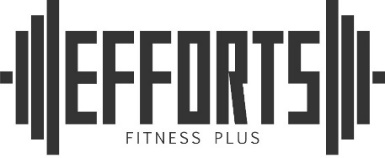 Maandag	09.00-10.00 uur	    Pilates 09.30-10.00 uur    G I S 30 19.00-19.30 uur	    G I S 30	 19.30-20.30 uur	    BodyFit20.00-21.00 uur	    SpinFitMaandag10.15-11.15 uur     Spinning19.00-19.50 uur	      STAGES Indoor cycling*Dinsdag10.15-10.30 uur	    CORE19.00-20.00 uur	    Pilates20.00-21.00 uur    G I S 60Dinsdag20.00-21.00 uur	     SpinningWoensdag09.00-10.00 uur    Pilates19.30-20.30 uur	    StepsWoensdag10.15-11.15 uur	     Spinning18.45-19.35 uur     STAGES Indoor cycling*19.45-20.45 uur	     SpinningDonderdag19.00-19.30 uur	    G I S 30 Donderdag09.15-10.00 uur	     Spinning ( vanaf oktober )19.00-19.50 uur     STAGES Indoor cycling*20.00-21.00 uur     STAGES Indoor cycling*	 Vrijdag09.00-10.00 uur	   Combi AerobicsVrijdag20.00-21.00 uur	    SpinningJeugd fitness (12 t/m 15 jaar) maandag t/m vrijdag tussen 16.00 uur en 19.00 uurWeekend09.15-10.15 uur	   Spinning ( zaterdag)09.15-10.15 uur	   Spinning ( zondag )10.30-11.30 uur   Stages Virtual*** ( zondag )